Прайс салона красоты «Мармарит»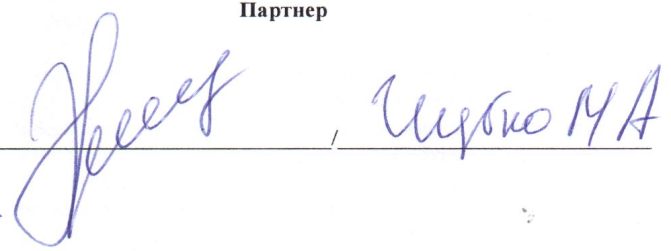 Вечерняя прическа на основе косы1000 руб.